Translation Grants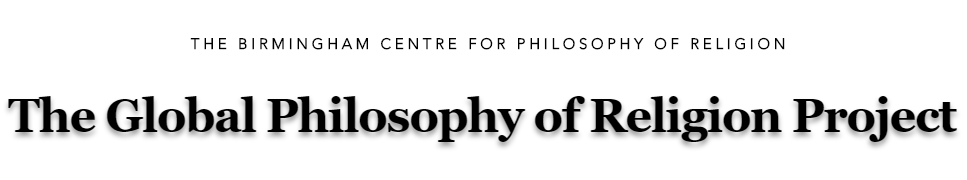 Application Form Return completed application to global-philosophy@contacts.bham.ac.uk by 31 MARCH 2021Checklist of additional documents to include: 2-page Curriculum Vitae (CV) for each applicant and team member: 		Yes / NoCompleted Annex 1: Translation Timeline Template below:				Yes / NoIf you have answered ‘No’ to either of the above, please give a short explanation below.Annex 1 Translation Timeline TemplatePlease return completed application to global-philosophy@contacts.bham.ac.uk by 31 MARCH 2021Project DetailsProject DetailsName of applicant (translator):  (If there is a co-translator please list only the name of the main applicant/translator who would receive the stipend)Position:  Affiliation:  Postal address:  Email address:  Project title:  Proposed project start date:Proposed project end date (Paper - No later than 15th January 2022Book - No later than 15th December 2022):Paper / Book Details Paper / Book Details Title and author of book or paper to be translated:Name of original publisher (if any): Year of original publication (if any):Approximate length (number of pages or word count):Paper / Book Summary Please summarise the book or paper (up to 500 words)The RationalePlease explain the rationale for translating this book or paper (up to 750 words)Target readership Please summarise the target readership of the translated book or paper (up to 250 words)Qualifications Please outline the qualifications of the applicant. (If there is a co-translator please provide their detail as well.)  (up to 500 words)Publication plan Please summarise your plan.Have you already approached a publisher for the translation? Has the right to translate been confirmed with the original publisher? (up to 500 words)(*We recognise that you may not be able to secure final publication during the lifetime of your project. In which case you are required to submit to us a final manuscript of the translated book or paper.)Translation Timeline Please give details of your translation timeline by completing Annex 1: Translation Timeline Template below. Itemise the main tasks and milestones.Year202120212022202220222022MonthJul - SepOct – DecJan – MarApr – JunJul – SepOct – DecKey Project ActivitiesPlease itemise the main project tasks and milestones, including outputs. List each activity and mark each quarter of activity with an X.Please itemise the main project tasks and milestones, including outputs. List each activity and mark each quarter of activity with an X.Please itemise the main project tasks and milestones, including outputs. List each activity and mark each quarter of activity with an X.Please itemise the main project tasks and milestones, including outputs. List each activity and mark each quarter of activity with an X.Please itemise the main project tasks and milestones, including outputs. List each activity and mark each quarter of activity with an X.Please itemise the main project tasks and milestones, including outputs. List each activity and mark each quarter of activity with an X.Activity 1XActivity 2X Activity 3 XActivity 4XActivity 5 XAdd more lines if needed ….